Ф- 1ЗАЯВКА НА УЧАСТИЕВСЕ РАСЦЕНКИ ПРИВЕДЕНЫ С УЧЕТОМ НДСI. ОЧНОЕ УЧАСТИЕНАДПИСЬ НА ФРИЗОВОЙ ПАНЕЛИРезервирование площади производится при оплате регистрационного взноса и 50% от суммы за площадь. Оставшаяся часть стоимости участия оплачивается до 23.03.2018г. II. ЗАОЧНОЕ УЧАСТИЕОБЩАЯ СУММА ДОГОВОРА  ________________ руб.С условиями участия в выставке (Приложение 1) ознакомлены и согласны.Приложение 1УСЛОВИЯ УЧАСТИЯНАСТОЯЩИЕ «УСЛОВИЯ» ЯВЛЯЮТСЯ НЕОТЪЕМЛЕМОЙ ЧАСТЬЮ ЗАЯВКИ И ОБЯЗАТЕЛЬНЫ ДЛЯ ВСЕХ УЧАСТНИКОВ.ОБЩИЕ ПОЛОЖЕНИЯДля участия в выставке-ярмарке «ФАЗЕНДА’2018/ВЕСНА» организация (фирма), далее «Экспонент» направляет «Организатору»:заполненную и подписанную Заявку (Ф-1), Заявку на дополнительные услуги и оборудование (Ф-3);копию Свидетельства о регистрации;информацию для размещения в официальном каталоге и на сайте выставки-ярмарки (Ф-2).После согласования всех условий участия между Организатором и Экспонентом заключается договор на участие в выставке-ярмарке.Порядок и условия оплатыОплата регистрационного взноса включает:размещение информации об «Экспоненте» (по его поручению) в официальном каталоге и на сайте выставки-ярмарки;предоставление удостоверения «Участника» выставки-ярмарки – 1 шт. на 3 кв.м,  пропуска на парковку – 1 шт.;расходы на проведение рекламной кампании.Оплата выставочной площади включает:предоставление выставочного стенда стандартной комплектации (Приложение 2);организационные расходы (электроосвещение, общая уборка выставки, охрана).Оплата производится по счетам, выставляемым в соответствии с заявкой на участие (Ф-1) и заявкой на дополнительные услуги и оборудование (Ф-3).Все цены включают действующие налоги.Оплата производится в рублях переводом денежных средств на расчетный счет «Организатора».Резервирование площади производится только после оплаты регистрационного взноса и авансового платежа (50% от суммы за площадь).Оставшаяся часть суммы оплачивается в сроки, указанные в договоре на участие в выставке-ярмарке. При просрочке платежа площадь может быть передана другому участнику.При отказе от участия регистрационный взнос не возвращается.При отсутствии полной оплаты в срок до 23.03.2018г. площадь может быть передана другому участнику без возврата регистрационного взноса и суммы за площадь.Договорные обязательства Сторон считаются завершенными с момента полного выполнения «Экспонентом» и «Организатором» финансовых обязательств, подписания двустороннего Акта и получения «Экспонентом» счета-фактуры.Обязанности «Организатора»предоставить «Экспоненту» обязательные и заявленные услуги в соответствии с Заявкой-контрактом;сообщить «Экспоненту» дни и порядок ввоза и вывоза экспонатов;провести рекламную кампанию выставки-ярмарки.Обязанности «экспонента»обеспечить готовность экспозиции к моменту открытия выставки-ярмарки и освободить занятые площади в течение 2-х часов после ее закрытия;осуществлять торговлю на выставке-ярмарке в соответствии с действующим Законодательством РФ;соблюдать условия участия.Ответственность сторонОрганизаторы выставки-ярмарки не несут ответственность за незаконную предпринимательскую деятельность «Экспонента»;Организаторы выставки-ярмарки несут ответственность за сохранность с 20.00 до 9.00. «Экспонент» самостоятельно несет ответственность за сохранность экспозиции с 9.00 до 20.00;«Экспонент» выставки-ярмарки  несет материальную ответственность за ущерб, причиненный выставочному оборудованию и павильону в результате его действий;«Экспонент» выплачивает пеню в размере 10% от суммы договора за каждый час просрочки вывоза экспонатов.СТРОИТЕЛЬСТВО ВЫСТАВОЧНОГО СТЕНДА.Выставочная площадь предоставляется «Экспоненту» в соответствии с договором на участие в выставке-ярмарке как необорудованная, так и оборудованная. В случае строительства и оборудования выставочных стендов и/или производства строительно-монтажных работ сторонней организацией, указанная компания-застройщик будет допущена к выполнению работ после согласования необходимых документов с ЭкоЦентр «Сокольники».ЗАПРЕЩАЕТСЯ: курение; нарушение правил противопожарной безопасности; использование неисправного и не заявленного электрооборудования; звуковые эффекты (громкая музыка и др.), мешающие работе участников выставки-ярмарки; расположение экспонатов в проходах.Время работы выставки-ярмарки24-27 апреля 2018 г. с 10.00 до 18.00;		28 апреля 2018 г.     с 10.00 до 16.00Порядок   монтажа и демонтажа экспозициимонтаж экспозиции		22 апреля 2018г.завоз экспонатов			23 апреля 2018г. с 10:00 до 19:00вывоз экспонатов			28 апреля 2018г. с 16:00 до 18:00демонтаж экспозиции		28 апреля 2018г. с 17:00 до 24:00С условиями участия в выставке согласен	__________________________________________________________________								(дата, Ф.И.О, подпись)Ф-2ИНФОРМАЦИЯ 
для размещения на сайте и в каталоге(необходимо предоставить до 12 марта 2018 г.)Приложение 2              КОМПЛЕКТАЦИЯ СТЕНДОВ 
для участников выставки – ярмарки «Фазенда»Стандартная комплектация стендов ЗАКАЗЧИКА для участников 33-й выставки-ярмарки «ФАЗЕНДА». Конструктор «Октанорм».Примечание: Каждый стенд комплектуется фризовой надписью (не более 15 символов h=10 см.). Угловые стенды комплектуются двумя фризовыми панелями с надписями.Ответственность за орфографические ошибки в предоставленных фризовых надписях несет ЗАКАЗЧИК. Замена оборудования на иное, использование его на других стендах и возврат средств за неиспользуемое оборудование, входящее в стандартных набор, не предусматриваются.Светильники SPOT 100 Вт и блоки розеток устанавливаются только по периметру фризовой части стенда. 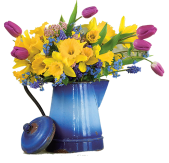 33-я специализированная выставка-ярмарка33-я специализированная выставка-ярмарка33-я специализированная выставка-ярмарка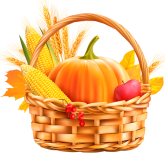 ВСЕ ДЛЯ ДАЧИ, 
САДА, 
И ЗАГОРОДНОГО 
ДОМА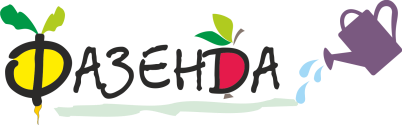 24–28
АПРЕЛЯ
2018 г.КВЦ «Сокольники», павильон № 11.1  | www.fazenda-expo.ru  |  +7 (495) 258-87-64КВЦ «Сокольники», павильон № 11.1  | www.fazenda-expo.ru  |  +7 (495) 258-87-64КВЦ «Сокольники», павильон № 11.1  | www.fazenda-expo.ru  |  +7 (495) 258-87-64КВЦ «Сокольники», павильон № 11.1  | www.fazenda-expo.ru  |  +7 (495) 258-87-64КВЦ «Сокольники», павильон № 11.1  | www.fazenda-expo.ru  |  +7 (495) 258-87-64Фирма, организация:Фирма, организация:Юр. адрес:Тел:+7 (_____)+7 (_____)E-mail:РуководительФ.И.О. и должность руководителя  полностьюФ.И.О. и должность руководителя  полностьюФ.И.О. и должность руководителя  полностьюФ.И.О. и должность руководителя  полностьюКонтактное лицоФ.И.О. и должность полностьюФ.И.О. и должность полностьюФ.И.О. и должность полностьюФ.И.О. и должность полностьюТел: +7 (_____)+7 (_____)E-mail:КРАТКАЯ ИНФОРМАЦИЯ О ПРЕДОСТАВЛЯЕМОЙ ПРОДУКЦИИ/УСЛУГАХКРАТКАЯ ИНФОРМАЦИЯ О ПРЕДОСТАВЛЯЕМОЙ ПРОДУКЦИИ/УСЛУГАХКРАТКАЯ ИНФОРМАЦИЯ О ПРЕДОСТАВЛЯЕМОЙ ПРОДУКЦИИ/УСЛУГАХКРАТКАЯ ИНФОРМАЦИЯ О ПРЕДОСТАВЛЯЕМОЙ ПРОДУКЦИИ/УСЛУГАХКРАТКАЯ ИНФОРМАЦИЯ О ПРЕДОСТАВЛЯЕМОЙ ПРОДУКЦИИ/УСЛУГАХРегистрационный взнос (обязательный платеж)Регистрационный взнос (обязательный платеж)7 100 руб.(Размещение краткой информации о фирме в каталоге и на сайте  выставки-ярмарки, проведение рекламной кампании в СМИ)(Размещение краткой информации о фирме в каталоге и на сайте  выставки-ярмарки, проведение рекламной кампании в СМИ)Оборудованная площадь_________ м28 700 руб/м2стандартной комплектации (Приложение 2)неОборудованная площадь ТОЛЬКО от 6 м2_________ м27 900 руб/м2для застройки индивидуального стенда (Приложение 3) заявки принимаются до23.03.2018г.для застройки индивидуального стенда (Приложение 3) заявки принимаются до23.03.2018г.ПЛАН СТЕНДА( = 1 кв.м)СКИДКА за площадь стенда: 9 кв.м - 5% 12 кв.м - 7,5% 15 кв.м - 10%НАЦЕНКА 
за тип стенда:□ (А) линейный без наценки□  (В) угловой -10%  при площади менее 12 кв.м. □  (С) полуостров -15%  при площади менее 18 кв.м.   СТОИМОСТЬ ЗАОЧНОГО УЧАСТИЯ В ВЫСТАВКЕ15 000 руб.(Размещение краткой информации о фирме на сайте  выставки-ярмарки, проведение рекламной кампании в СМИ)(Размещение краткой информации о фирме на сайте  выставки-ярмарки, проведение рекламной кампании в СМИ)М.П.М.П.ПОДПИСЬФ.И.О.ДОЛЖНОСТЬДАТА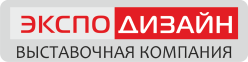 129226, Москва,  ул. Сельскохозяйственная,  д. 4, стр. 16  |   Т./ф.: (499) 181-6702, (495) 258-8764 E-mail: fazenda1@expo-design.ru, fazenda4@expo-design.ruМенеджеры проекта: Яковлева Ирина, Кузнецова Олеся, Мурыгина Наталья33-я специализированная выставка-ярмарка33-я специализированная выставка-ярмарка33-я специализированная выставка-ярмаркаВСЕ ДЛЯ ДАЧИ, 
САДА, 
И ЗАГОРОДНОГО 
ДОМА24–28
АПРЕЛЯ
2018 г.КВЦ «Сокольники», павильон № 11.1  | www.fazenda-expo.ru  |  +7 (495) 258-87-64КВЦ «Сокольники», павильон № 11.1  | www.fazenda-expo.ru  |  +7 (495) 258-87-64КВЦ «Сокольники», павильон № 11.1  | www.fazenda-expo.ru  |  +7 (495) 258-87-64КВЦ «Сокольники», павильон № 11.1  | www.fazenda-expo.ru  |  +7 (495) 258-87-64КВЦ «Сокольники», павильон № 11.1  | www.fazenda-expo.ru  |  +7 (495) 258-87-64Фирма, организация:Фирма, организация:Адрес:Тел:+7 (_____)+7 (_____)Факс:+7 (_____)E-mail:Web:ИНФОРМАЦИЯ О ПРЕДОСТАВЛЯЕМОЙ ПРОДУКЦИИ/УСЛУГАХИНФОРМАЦИЯ О ПРЕДОСТАВЛЯЕМОЙ ПРОДУКЦИИ/УСЛУГАХИНФОРМАЦИЯ О ПРЕДОСТАВЛЯЕМОЙ ПРОДУКЦИИ/УСЛУГАХИНФОРМАЦИЯ О ПРЕДОСТАВЛЯЕМОЙ ПРОДУКЦИИ/УСЛУГАХИНФОРМАЦИЯ О ПРЕДОСТАВЛЯЕМОЙ ПРОДУКЦИИ/УСЛУГАХПОДПИСЬФ.И.О.ДОЛЖНОСТЬДАТА33-я специализированная выставка-ярмарка33-я специализированная выставка-ярмарка33-я специализированная выставка-ярмаркаВСЕ ДЛЯ ДАЧИ, 
САДА, 
И ЗАГОРОДНОГО 
ДОМА24–28
АПРЕЛЯ
2018 г.КВЦ «Сокольники», павильон № 11.1  | www.fazenda-expo.ru  |  +7 (495) 258-87-64КВЦ «Сокольники», павильон № 11.1  | www.fazenda-expo.ru  |  +7 (495) 258-87-64КВЦ «Сокольники», павильон № 11.1  | www.fazenda-expo.ru  |  +7 (495) 258-87-64КВЦ «Сокольники», павильон № 11.1  | www.fazenda-expo.ru  |  +7 (495) 258-87-64КВЦ «Сокольники», павильон № 11.1  | www.fazenda-expo.ru  |  +7 (495) 258-87-64НАИМЕНОВАНИЕ ОБОРУДОВАНИЯЕД.ИЗ.ПЛОЩАДЬ СТЕНДА М2ПЛОЩАДЬ СТЕНДА М2ПЛОЩАДЬ СТЕНДА М2ПЛОЩАДЬ СТЕНДА М2ПЛОЩАДЬ СТЕНДА М2ПЛОЩАДЬ СТЕНДА М2ПЛОЩАДЬ СТЕНДА М2НАИМЕНОВАНИЕ ОБОРУДОВАНИЯЕД.ИЗ.2-34-56-89-1112-1415-1718-20Стол-подиум h 0,75х1,0х0,5 мшт.1111222Стол 67х67 смшт.-111--Стол 100х70 смшт.-----11Стулшт.1233456Светильник SPOT 100 Втшт.1223456Блок розеток 220 Вшт.1111111Вешалка настеннаяшт.1111111Корзина для бумагшт.1111111Комната кладоваям 2Дверной блок раздвижнойшт.----111Ковровое покрытием2на всей площади стендана всей площади стендана всей площади стендана всей площади стендана всей площади стендана всей площади стендана всей площади стендаФризовая панельп.м.по длине стенда со стороны прохода по длине стенда со стороны прохода по длине стенда со стороны прохода по длине стенда со стороны прохода по длине стенда со стороны прохода по длине стенда со стороны прохода по длине стенда со стороны прохода 